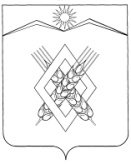 АДМИНИСТРАЦИЯ ХАРЬКОВСКОГО СЕЛЬСКОГО ПОСЕЛЕНИЯ              ЛАБИНСКОГО РАЙОНАП О С Т А Н О В Л Е Н И Е от 26.01.2021                                                                                           №  2хутор ХарьковскийО признании утратившими силу некоторых правовых актов администрации Харьковского сельского поселения Лабинского района В связи с изменением бюджетного законодательства Российской Федерации п о с т а н о в л я ю:1. Признать утратившими силу постановления администрации Харьковского сельского поселения Лабинского района: 1) от 26 апреля 2019 года № 26 «Об утверждении стандартов внутреннего муниципального финансового контроля Харьковского сельского поселения Лабинского района»;2) от 24 мая 2019 года № 33 «О порядке проведения анализа осуществления главными администраторами средств местного бюджета внутреннего финансового контроля и внутреннего финансового аудита»;3) от 24 мая 2019 года № 34 «О порядке осуществления полномочий по внутреннему муниципальному финансовому контролю в сфере бюджетных правоотношений и в сфере закупок товаров, работ, услуг для муниципальных нужд Харьковского сельского поселения Лабинского района»;4) от 06 августа 2019 года № 65 «О внесении изменений в постановление от 24.05.2019 года № 34 «О порядке осуществления полномочий по внутреннему муниципальному финансовому контролю в сфере бюджетных правоотношений и в сфере закупок товаров, работ, услуг для муниципальных нужд Харьковского сельского поселения Лабинского района»;5) от 07 августа 2019 года № 66 «Об утверждении административного регламента исполнения муниципальной функции по осуществления внутреннего муниципального финансового контроля в сфере бюджетных правоотношений и в сфере закупок товаров, работ, услуг для муниципальных нужд Харьковского сельского поселения Лабинского района».2. Контроль за выполнением настоящего постановления оставляю за собой.3. Постановление вступает в силу со дня его официального опубликования.Глава администрацииХарьковского сельскогопоселения Лабинского района                                                      Е.А. ДубровинЛИСТ СОГЛАСОВАНИЯпроекта постановления администрацииХарьковского  сельского поселения Лабинского районаот  26.01.2020 №  2О признании утратившими силу некоторых правовых актов администрации Харьковского сельского поселения Лабинского района Проект внесен:Глава администрацииХарьковского сельского поселения                                         Е.А. ДубровинСоставитель проекта:Ведущий специалист  администрацииХарьковского сельского поселения				          О.В. ФилипченкоПроект согласован:Специалист 1 категории администрацииХарьковского сельского поселения                                       Ю.С. СтрельниковаВедущий специалист  администрацииХарьковского сельского поселения	О.В. ФилипченкоЗаявка на рассылку: в дело